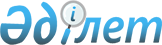 Бородулиха аудандық мәслихатының 2021 жылғы 19 қантардағы № 2-19-VII "2021-2023 жылдарға арналған Бородулиха ауданы Таврия ауылдық округінің бюджеті туралы" шешіміне өзгерістер мен толықтыру енгізу туралыШығыс Қазақстан облысы Бородулиха аудандық мәслихатының 2021 жылғы 10 желтоқсандағы № 11-19-VII шешімі
      Бородулиха аудандық мәслихаты ШЕШТІ:
      1. Бородулиха аудандық мәслихатының 2021 жылғы 19 қантардағы № 2-19-VII "2021-2023 жылдарға арналған Бородулиха ауданы Таврия ауылдық округінің бюджеті туралы" (Нормативтік құқықтық актілерді мемлекеттік тіркеу тізілімінде 8366 нөмірімен тіркелген) шешіміне мынадай өзгерістер мен толықтыру енгізілсін:
      1-тармақ мынадай редакцияда жазылсын:
      "1. 2021-2023 жылдарға арналған Таврия ауылдық округінің бюджеті тиісінше 1, 2, 3-қосымшаларға сәйкес, соның ішінде 2021 жылға мынадай көлемдерде бекітілсін:
      1) кірістер – 24852 мың теңге, соның ішінде:
      салықтық түсімдер – 1080 мың теңге; 
      салықтық емес түсімдер – 0 теңге;
      негізгі капиталды сатудан түсетін түсімдер – 0 теңге;
      трансферттер түсімі – 23772 мың теңге;
      2) шығындар – 24852 мың теңге;
      3) таза бюджеттік кредиттеу – 0 теңге:
      4) қаржы активтерімен операциялар бойынша сальдо – 0 теңге;
      5) бюджет тапшылығы (профициті) – 0 теңге;
      6) бюджет тапшылығын қаржыландыру (профицитін пайдалану) – 0 теңге.";
      мынадай мазмұндағы 2-1 тармағымен толықтырылсын:
      "2-1. Таврия ауылдық округінің 2021 жылға арналған бюджетінде аудандық бюджеттен 5668 мың теңге сомасында ағымдағы нысаналы трансферттер көзделсін.";
      осы шешімнің қосымшасына сәйкес аталған шешімнің 1-қосымшасы жаңа редакцияда жазылсын.
      2. Осы шешім 2021 жылғы 1 қаңтардан бастап қолданысқа енгізіледі. 2021 жылға арналған Таврия ауылдық округінің бюджеті
					© 2012. Қазақстан Республикасы Әділет министрлігінің «Қазақстан Республикасының Заңнама және құқықтық ақпарат институты» ШЖҚ РМК
				
      Бородулиха аудандық мәслихат хатшысының өкілеттігін уақытша жүзеге асырушы 

В. Мокроусова
Бородулиха аудандық 
мәслихатының
2021 жылғы 10 желтоқсандағы
№ 11-19-VII шешіміне
қосымша
Санаты
Санаты
Санаты
Санаты
Санаты
Санаты
Сома (мың теңге)
Сыныбы
Сыныбы
Сыныбы
Сыныбы
Сома (мың теңге)
Ішкі сыныбы
Ішкі сыныбы
Сома (мың теңге)
Кiрiстер атауы
Сома (мың теңге)
I.КІРІСТЕР
24852
1
1
Салықтық түсімдер
1080
 04
 04
Мүлiкке салынатын салықтар 
1080
1
Меншікке салынатын салықтар 
11
3
Жер салығы
73
4
Көлiк құралдарына салынатын салық
996
2
2
Салықтық емес түсiмдер
0
3
3
Негізгі капиталды сатудан түсетін түсімдер
0
4 
4 
Трансферттер түсімі 
23772
02
02
Мемлекеттiк басқарудың жоғары тұрған органдарынан түсетiнтрансферттер
23772
3
Аудандардың (облыстық маңызы бар қаланың) бюджетінен трансферттер
23772
Функционалдық топ
Функционалдық топ
Функционалдық топ
Функционалдық топ
Функционалдық топ
Функционалдық топ
Сома (мың теңге)
Кіші функция
Кіші функция
Кіші функция
Кіші функция
Кіші функция
Сома (мың теңге)
Бюджеттікбағдарламалардыңәкімшісі
Бюджеттікбағдарламалардыңәкімшісі
Бюджеттікбағдарламалардыңәкімшісі
Сома (мың теңге)
Бағдарлама
Бағдарлама
Сома (мың теңге)
Атауы
Сома (мың теңге)
II. ШЫҒЫНДАР
24852
01
Жалпы сипаттағы мемлекеттiк қызметтер
17590
1
1
Мемлекеттi басқарудың жалпы функцияларын орындайтын өкiлдi, атқарушы және басқа органдар
17160
124
Аудандық маңызы бар қала, ауыл, кент, ауылдық округ әкімінің аппараты
17160
001
Аудандық маңызы бар қала, ауыл, кент, ауылдық округ әкімінің қызметін қамтамасыз ету жөніндегі қызметтер
17160
06
Әлеуметтiк көмек және әлеуметтiк қамсыздандыру
550
9
9
Әлеуметтiк көмек және әлеуметтiк қамтамасыз ету салаларындағы өзге де қызметтер 
550
124
Аудандық маңызы бар қала, ауыл, кент, ауылдық округ әкімінің аппараты
550
026
Жергілікті деңгейде халықты жұмыспен қамтуды қамтамасыз ету
550
 07
Тұрғынүй-коммуналдық шаруашылық
1218
3
3
Елді-мекендердікөркейту
1218
124
Аудандық маңызы бар қала, ауыл, кент, ауылдық округ әкімінің аппараты
1218
008
Елді мекендердегі көшелерді жарықтандыру 
1008
009
Елді мекендердің санитариясын қамтамасыз ету
210
12
Көлiк және коммуникация
5924
1
1
Автомобиль көлiгi
5924
124
Аудандық маңызы бар қала, ауыл, кент, ауылдық округ әкімінің аппараты
5924
13
Аудандық маңызы бар қалаларда, ауылдарда, кенттерде, ауылдық округтерде автомобиль жолдарының жұмыс істеуін қамтамасыз ету
5924
ІІІ.Таза бюджеттік кредиттеу
0
IV. Қаржы активтерімен операциялар бойынша сальдо
0
Қаржы активтерін сатыпалу
0
Мемлекеттiң қаржы активтерiн сатудан түсетiн түсiмдер
0
V. Бюджет тапшылығы (профицит)
0
VI. Бюджет тап шылығын қаржыландыру (профициттi пайдалану)
0